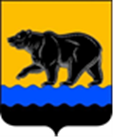 СЧЁТНАЯ ПАЛАТА ГОРОДА НЕФТЕЮГАНСКА16 мкрн., д. 23, помещение № 97, г. Нефтеюганск, Ханты-Мансийский автономный округ - Югра(Тюменская область), 628310, телефон: 20-30-54, факс: 20-30-63 е-mail: sp-ugansk@mail.ru_____________________________________________________________________________________ЗАКЛЮЧЕНИЕ на проект изменений в муниципальную программу 
города Нефтеюганска «Профилактика терроризма в городе Нефтеюганске»Счётная палата города Нефтеюганска на основании статьи 157 Бюджетного кодекса Российской Федерации, Положения о Счётной палате города Нефтеюганска, утверждённого решением Думы города Нефтеюганска от 22.12.2021 № 56-VII, рассмотрев проект изменений в муниципальную программу города Нефтеюганска «Профилактика терроризма в городе Нефтеюганске» (далее по тексту – проект изменений), сообщает следующее:1. При проведении экспертно-аналитического мероприятия учитывалось наличие экспертизы:1.1. Департамента финансов администрации города Нефтеюганска на предмет соответствия проекта изменений бюджетному законодательству Российской Федерации и возможности финансового обеспечения его реализации из бюджета города Нефтеюганска.1.2. Департамента экономического развития администрации города Нефтеюганска на предмет соответствия:- Порядку принятия решения о разработке муниципальных программ города Нефтеюганска, их формирования, утверждения и реализации, утверждённому постановлением администрации города Нефтеюганска от 18.04.2019 № 77-нп «О модельной муниципальной программе города Нефтеюганска, порядке принятия решения о разработке муниципальных программ города Нефтеюганска, их формирования, утверждения и реализации» (далее по тексту – Модельная программа);- Стратегии социально-экономического развития муниципального образования город Нефтеюганск, утверждённой решением Думы от 31.10.2018 № 483-VI «Об утверждении Стратегии социально-экономического развития муниципального образования город Нефтеюганск на период до 2030 года»;- структурных элементов (основных мероприятий) целям муниципальной программы;- сроков её реализации задачам;- целевых показателей, характеризующих результаты реализации муниципальной программы, показателям экономической, бюджетной и социальной эффективности, а также структурных элементов (основных мероприятий) муниципальной программы;- требованиям, установленным нормативными правовыми актами в сфере управления проектной деятельностью.2. Представленный проект изменений соответствует Модельной программе.3. Проектом изменений в муниципальную программу планируется:3.1. В паспорте муниципальной программы:- строку «Целевые показатели муниципальной программы» изложить в новой редакции;- строку «Параметры финансового обеспечения муниципальной программы» изложить в новой редакции, а именно, увеличить объём финансового обеспечения муниципальной программы за счёт средств местного бюджета в 2022 году на сумму 8 028,808 тыс. рублей. 	3.2. В таблице 2 «Распределение финансовых ресурсов муниципальной программы»:	3.2.1. По мероприятию 2.1 «Повышение квалификации по вопросам профилактики терроризма для муниципальных служащих и работников муниципальных учреждений» в 2022 году уменьшить финансирование соисполнителю комитету культуры и туризма администрации города Нефтеюганска на сумму 1,100 тыс. рублей в связи с заключением договора на проведение обучения на меньшую сумму, чем планировалось.3.2.2. По мероприятию 3.1 «Повышение уровня антитеррористической защищённости муниципальных объектов» в 2022 году увеличить финансирование соисполнителю департаменту образования и молодёжной политики администрации города Нефтеюганска на сумму 8 029,908 тыс. рублей, в том числе:- МБДОУ «Детский сад № 1 «Рябинка» в сумме 593,000 тыс. рублей на поставку системы контроля управления доступом;- МАДОУ «Детский сад № 6 «Лукоморье» в сумме 994,087 тыс. рублей на поставку системы охранной сигнализации;- МАДОУ «Детский сад № 9 «Радуга» в сумме 1 310,850 тыс. рублей, в том числе на поставку: системы охранной сигнализации (1 298,000 тыс. рублей), видеокамеры уличной (12,850 тыс. рублей);- МБДОУ «Детский сад № 17 «Сказка» в сумме 600,00 тыс. рублей, в том числе на поставку: системы контроля управления доступом (473,592 тыс. рублей), системы видеонаблюдения (126,408 тыс. рублей);- МАДОУ «Детский сад № 20 «Золушка» в сумме 585,500 тыс. рублей на поставку системы охранной сигнализации;- МБДОУ «Детский сад № 25 «Ромашка» в сумме 369,782 тыс. рублей на поставку системы контроля управления доступом;- МАДОУ «Детский сад № 26 «Радость» в сумме 742,016 тыс. рублей на поставку системы охранной сигнализации; - МБОУ «СОШ № 5» в сумме 599,000 тыс. рублей на поставку системы охранной сигнализации;- МБОУ «СОШ № 7» в сумме 135,306 тыс. рублей на поставку системы контроля управления доступом; - МБОУ «СОШ № 9» в сумме 1 250,207 тыс. рублей, в том числе на поставку: системы контроля управления доступом (88,090 тыс. рублей), арочного металлодетектора (219,375 тыс. рублей), системы охранной сигнализации (942,742 тыс. рублей); - МБОУ «СОШ № 14» в сумме 63,000 тыс. рублей на поставку кнопки тревожной сигнализации;- МБОУ «Начальная школа № 15» на поставку дополнительного комплекта оборудования системы контроля управления доступом на сумму 98,100 тыс. рублей;- МБОУ «Школа развития № 24» в сумме 300,000 тыс. рублей на поставку уличной калитки в комплекте с видеодомофоном и электромагнитным замком;- МБУ ДО «Дом детского творчества» в сумме 389,060 тыс. рублей на поставку системы охранной сигнализации.4. Финансовые показатели, содержащиеся в проекте изменений, соответствуют расчётам, предоставленным на экспертизу. По итогам проведения экспертизы замечания и предложения отсутствуют.Председатель 				                                                 С.А. Гичкина Исполнитель:инспектор инспекторского отдела № 1Счётной палаты города НефтеюганскаНайдёнова Юлия Николаевнател. 8 (3463) 20-39-48Исх. СП-442-2 от 15.06.2022  